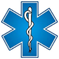 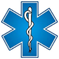 EMS Agency and Unit No: ______________________   ALS     BLS  Date: __________Time: __________ETA:	_____________Pt. Age: _________Gender: _______Precautions/Safety Concerns: ___________________________________Contact/Witness Available? Yes / No   Name:______________________ Phone number: _________________TimeResp. RateResp. EffortSp02O2 DeviceNC   NRB   BVM/ NIPPVHRBPTempFSBS